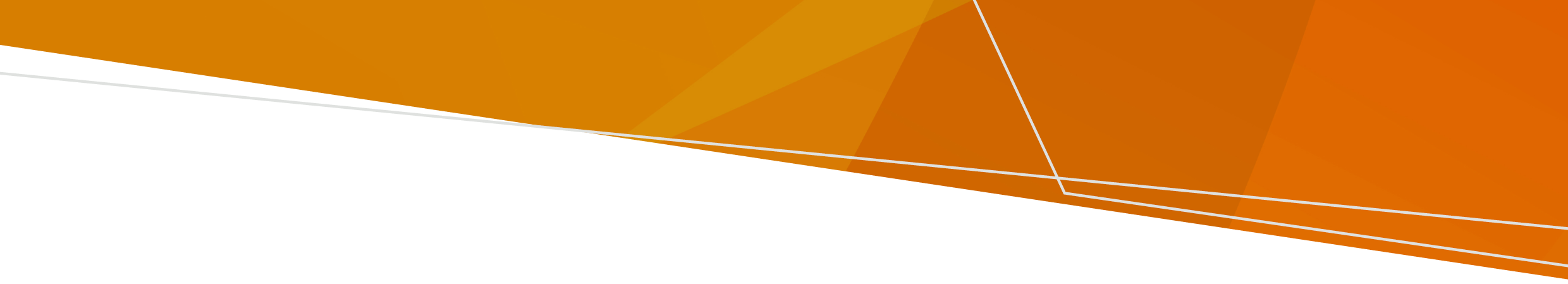 Summary of completed prosecutions – commercial tanningDateCourtResult21/6/16Heidelberg Magistrates CourtOne person was convicted and fined $13,000. A second person was convicted and fined $3,500. A company was convicted and fined $52,000 with total costs of $10,000 awarded to the department.1/5/17Broadmeadows Magistrates CourtA person and fined $4,000 with $3,000 costs awarded to the department.  22/6/18Melbourne Magistrates CourtA person was convicted and fined $18,000 with $43,638.32 costs awarded to the department. 21/2/18Heidelberg Magistrates CourtA person was given a 12-month good behaviour bond with $5,000 costs awarded to the department. 5/2/18Castlemaine Magistrates CourtA person was fined $2,000 fine with $1,000 costs awarded to the department.  22/3/18Dandenong Magistrates CourtA person was given an aggregate fine of $20,000 with $5,500 costs awarded to the department.  8/5/18Melbourne Magistrates CourtA person was given a $3,000 fine with $3,000 costs awarded to the department.  9/7/18Melbourne Magistrates CourtA person was given a 12-month good behaviour bond with $5,180 awarded in costs awarded to the department.  9/8/18Dandenong Magistrates CourtA person was given a $500 fine with $5,000 costs awarded to the department.  30/8/18Dandenong Magistrates CourtA person was granted a diversion and required to be of good behaviour until 25/2/19. The person was required to donate $1,000 to the Cancer Council and $1,500 costs awarded to the department.11/9/18Ringwood Magistrates CourtA person was fined $1,500 with $2,000 costs awarded to the department. 17/1/19Broadmeadows Magistrates CourtA person was given a 12-month good behaviour bond with $2,000 costs awarded to the department.14/2/19Geelong Magistrates CourtA person was convicted and placed on a community corrections order for 24 months with 150 unpaid hours and costs of $10,537.99 awarded to the department. 31/4/19Moorabbin Magistrates CourtA person was convicted and fined $1,500 with $3,000 costs awarded to the department.25/6/19Melbourne County CourtA person appealed the sentence given at the Moorabbin Magistrates Court on 31/4/19. The sentence was affirmed with costs increased to $6,000.4/7/19Dandenong Magistrates CourtA person was fined $2,500 with $6,000 costs without conviction.12/8/21Heidelberg Magistrates CourtTwo persons were fined $7,500 with $5,000 costs with conviction and a further person was fined $15,000 with $5,000 costs with conviction. 20/5/22Melbourne Magistrate CourtA person was fined $2,500 with $3,500 costs without conviction10/4/24Ringwood Magistrates CourtA person was convicted and fined $15,000.00 with $10,000.00 costs awarded to the Department.To receive this document in another format, phone 1300 767 469, using the National Relay Service 13 36 77 if required, or email Radiation Safety <radiation.safety@health.vic.gov.au> Authorised and published by the Victorian Government, 1 Treasury Place, Melbourne.© State of Victoria, Australia, Department of Health, June 2024.Available at Solariums <https://www.health.vic.gov.au/radiation/solariums>